МИНИСТЕРСТВОМИНИСТЕРСТВОМИНИСТЕРСТВОМИНИСТЕРСТВОМИНИСТЕРСТВОМИНИСТЕРСТВОКОНКУРЕНТНОЙ ПОЛИТИКИКОНКУРЕНТНОЙ ПОЛИТИКИКОНКУРЕНТНОЙ ПОЛИТИКИКОНКУРЕНТНОЙ ПОЛИТИКИКОНКУРЕНТНОЙ ПОЛИТИКИКОНКУРЕНТНОЙ ПОЛИТИКИКАЛУЖСКОЙ ОБЛАСТИКАЛУЖСКОЙ ОБЛАСТИКАЛУЖСКОЙ ОБЛАСТИКАЛУЖСКОЙ ОБЛАСТИКАЛУЖСКОЙ ОБЛАСТИКАЛУЖСКОЙ ОБЛАСТИП Р И К А ЗП Р И К А ЗП Р И К А ЗП Р И К А ЗП Р И К А ЗП Р И К А Зот20 ноября 2017 г.20 ноября 2017 г.20 ноября 2017 г.№Об установлении долгосрочных тарифов  на питьевую воду (питьевое водоснабжение) и транспортировку сточных вод для Общества с ограниченной ответственностью «Кэмп Индустрия» на 2018-2020 годыОб установлении долгосрочных тарифов  на питьевую воду (питьевое водоснабжение) и транспортировку сточных вод для Общества с ограниченной ответственностью «Кэмп Индустрия» на 2018-2020 годыОб установлении долгосрочных тарифов  на питьевую воду (питьевое водоснабжение) и транспортировку сточных вод для Общества с ограниченной ответственностью «Кэмп Индустрия» на 2018-2020 годыОб установлении долгосрочных тарифов  на питьевую воду (питьевое водоснабжение) и транспортировку сточных вод для Общества с ограниченной ответственностью «Кэмп Индустрия» на 2018-2020 годыОб установлении долгосрочных тарифов  на питьевую воду (питьевое водоснабжение) и транспортировку сточных вод для Общества с ограниченной ответственностью «Кэмп Индустрия» на 2018-2020 годыОб установлении долгосрочных тарифов  на питьевую воду (питьевое водоснабжение) и транспортировку сточных вод для Общества с ограниченной ответственностью «Кэмп Индустрия» на 2018-2020 годыОб установлении долгосрочных тарифов  на питьевую воду (питьевое водоснабжение) и транспортировку сточных вод для Общества с ограниченной ответственностью «Кэмп Индустрия» на 2018-2020 годыОб установлении долгосрочных тарифов  на питьевую воду (питьевое водоснабжение) и транспортировку сточных вод для Общества с ограниченной ответственностью «Кэмп Индустрия» на 2018-2020 годыОб установлении долгосрочных тарифов  на питьевую воду (питьевое водоснабжение) и транспортировку сточных вод для Общества с ограниченной ответственностью «Кэмп Индустрия» на 2018-2020 годыОб установлении долгосрочных тарифов  на питьевую воду (питьевое водоснабжение) и транспортировку сточных вод для Общества с ограниченной ответственностью «Кэмп Индустрия» на 2018-2020 годы	В соответствии с Федеральным законом «О водоснабжении и водоотведении», постановлением Правительства Российской Федерации от 13.05.2013 № 406 «О государственном регулировании тарифов в сфере водоснабжения и водоотведения» (в ред. постановлений Правительства РФ от 29.07.2013 № 644, от 24.12.2013 № 1220, от 20.02.2014 № 128, от 03.06.2014 № 510, от 26.06.2014 № 588, от 01.07.2014 № 603, от 09.08.2014 № 781, от 02.10.2014 № 1011, от 20.11.2014 № 1227, от 01.12.2014 № 1289, от 03.12.2014 № 1305, от 13.02.2015 № 120, от 04.09.2015 № 941, от 11.09.2015 № 968, от 24.12.2015 № 1419, от 28.10.2016 № 1098, от 23.12.2016 № 1467, от 24.01.2017 № 54, от 15.04.2017 № 449, от 05.05.2017 № 534, от 25.08.2017 № 997), приказом Федеральной службы по тарифам от 27.12.2013 № 1746-э «Об утверждении Методических указаний по расчёту регулируемых тарифов в сфере водоснабжения и водоотведения» (в ред. приказов ФСТ России от 24.11.2014 № 2054-э, от 27.05.2015 № 1080-э, приказов ФАС России от 30.06.2017 № 868/17, от 29.08.2017 № 1130/17), постановлением Правительства Калужской области от 04.04.2007 № 88  «О министерстве конкурентной политики Калужской области» (в ред. постановлений Правительства Калужской области от 07.06.2007 № 145, от 06.09.2007 № 214, от 09.11.2007 № 285, от 22.04.2008 № 171, от 09.09.2010 № 355, от 17.01.2011 № 12, от 24.01.2012 № 20, от 02.05.2012 № 221, от 05.06.2012 № 278, от 17.12.2012 № 627, от 01.03.2013 № 112, от 02.08.2013 № 403, от 26.02.2014 № 128, от 26.03.2014 № 196, от 01.02.2016 № 62, от 18.05.2016 № 294, от 16.11.2016 № 617, от 18.01.2017 № 26, от 29.03.2017 № 173, от 26.07.2017 № 425, от 31.10.2017 № 623), приказом министерства конкурентной политики Калужской области от _______ 2016 № ____-РК «Об утверждении производственной программы в сфере водоснабжения и (или) водоотведения для Общества с ограниченной ответственностью «Кэмп Индустрия» на 2018-2020 годы»,  на основании Протокола заседания комиссии по тарифам и ценам министерства конкурентной политики Калужской области от _______ ПРИКАЗЫВАЮ:	В соответствии с Федеральным законом «О водоснабжении и водоотведении», постановлением Правительства Российской Федерации от 13.05.2013 № 406 «О государственном регулировании тарифов в сфере водоснабжения и водоотведения» (в ред. постановлений Правительства РФ от 29.07.2013 № 644, от 24.12.2013 № 1220, от 20.02.2014 № 128, от 03.06.2014 № 510, от 26.06.2014 № 588, от 01.07.2014 № 603, от 09.08.2014 № 781, от 02.10.2014 № 1011, от 20.11.2014 № 1227, от 01.12.2014 № 1289, от 03.12.2014 № 1305, от 13.02.2015 № 120, от 04.09.2015 № 941, от 11.09.2015 № 968, от 24.12.2015 № 1419, от 28.10.2016 № 1098, от 23.12.2016 № 1467, от 24.01.2017 № 54, от 15.04.2017 № 449, от 05.05.2017 № 534, от 25.08.2017 № 997), приказом Федеральной службы по тарифам от 27.12.2013 № 1746-э «Об утверждении Методических указаний по расчёту регулируемых тарифов в сфере водоснабжения и водоотведения» (в ред. приказов ФСТ России от 24.11.2014 № 2054-э, от 27.05.2015 № 1080-э, приказов ФАС России от 30.06.2017 № 868/17, от 29.08.2017 № 1130/17), постановлением Правительства Калужской области от 04.04.2007 № 88  «О министерстве конкурентной политики Калужской области» (в ред. постановлений Правительства Калужской области от 07.06.2007 № 145, от 06.09.2007 № 214, от 09.11.2007 № 285, от 22.04.2008 № 171, от 09.09.2010 № 355, от 17.01.2011 № 12, от 24.01.2012 № 20, от 02.05.2012 № 221, от 05.06.2012 № 278, от 17.12.2012 № 627, от 01.03.2013 № 112, от 02.08.2013 № 403, от 26.02.2014 № 128, от 26.03.2014 № 196, от 01.02.2016 № 62, от 18.05.2016 № 294, от 16.11.2016 № 617, от 18.01.2017 № 26, от 29.03.2017 № 173, от 26.07.2017 № 425, от 31.10.2017 № 623), приказом министерства конкурентной политики Калужской области от _______ 2016 № ____-РК «Об утверждении производственной программы в сфере водоснабжения и (или) водоотведения для Общества с ограниченной ответственностью «Кэмп Индустрия» на 2018-2020 годы»,  на основании Протокола заседания комиссии по тарифам и ценам министерства конкурентной политики Калужской области от _______ ПРИКАЗЫВАЮ:	В соответствии с Федеральным законом «О водоснабжении и водоотведении», постановлением Правительства Российской Федерации от 13.05.2013 № 406 «О государственном регулировании тарифов в сфере водоснабжения и водоотведения» (в ред. постановлений Правительства РФ от 29.07.2013 № 644, от 24.12.2013 № 1220, от 20.02.2014 № 128, от 03.06.2014 № 510, от 26.06.2014 № 588, от 01.07.2014 № 603, от 09.08.2014 № 781, от 02.10.2014 № 1011, от 20.11.2014 № 1227, от 01.12.2014 № 1289, от 03.12.2014 № 1305, от 13.02.2015 № 120, от 04.09.2015 № 941, от 11.09.2015 № 968, от 24.12.2015 № 1419, от 28.10.2016 № 1098, от 23.12.2016 № 1467, от 24.01.2017 № 54, от 15.04.2017 № 449, от 05.05.2017 № 534, от 25.08.2017 № 997), приказом Федеральной службы по тарифам от 27.12.2013 № 1746-э «Об утверждении Методических указаний по расчёту регулируемых тарифов в сфере водоснабжения и водоотведения» (в ред. приказов ФСТ России от 24.11.2014 № 2054-э, от 27.05.2015 № 1080-э, приказов ФАС России от 30.06.2017 № 868/17, от 29.08.2017 № 1130/17), постановлением Правительства Калужской области от 04.04.2007 № 88  «О министерстве конкурентной политики Калужской области» (в ред. постановлений Правительства Калужской области от 07.06.2007 № 145, от 06.09.2007 № 214, от 09.11.2007 № 285, от 22.04.2008 № 171, от 09.09.2010 № 355, от 17.01.2011 № 12, от 24.01.2012 № 20, от 02.05.2012 № 221, от 05.06.2012 № 278, от 17.12.2012 № 627, от 01.03.2013 № 112, от 02.08.2013 № 403, от 26.02.2014 № 128, от 26.03.2014 № 196, от 01.02.2016 № 62, от 18.05.2016 № 294, от 16.11.2016 № 617, от 18.01.2017 № 26, от 29.03.2017 № 173, от 26.07.2017 № 425, от 31.10.2017 № 623), приказом министерства конкурентной политики Калужской области от _______ 2016 № ____-РК «Об утверждении производственной программы в сфере водоснабжения и (или) водоотведения для Общества с ограниченной ответственностью «Кэмп Индустрия» на 2018-2020 годы»,  на основании Протокола заседания комиссии по тарифам и ценам министерства конкурентной политики Калужской области от _______ ПРИКАЗЫВАЮ:	В соответствии с Федеральным законом «О водоснабжении и водоотведении», постановлением Правительства Российской Федерации от 13.05.2013 № 406 «О государственном регулировании тарифов в сфере водоснабжения и водоотведения» (в ред. постановлений Правительства РФ от 29.07.2013 № 644, от 24.12.2013 № 1220, от 20.02.2014 № 128, от 03.06.2014 № 510, от 26.06.2014 № 588, от 01.07.2014 № 603, от 09.08.2014 № 781, от 02.10.2014 № 1011, от 20.11.2014 № 1227, от 01.12.2014 № 1289, от 03.12.2014 № 1305, от 13.02.2015 № 120, от 04.09.2015 № 941, от 11.09.2015 № 968, от 24.12.2015 № 1419, от 28.10.2016 № 1098, от 23.12.2016 № 1467, от 24.01.2017 № 54, от 15.04.2017 № 449, от 05.05.2017 № 534, от 25.08.2017 № 997), приказом Федеральной службы по тарифам от 27.12.2013 № 1746-э «Об утверждении Методических указаний по расчёту регулируемых тарифов в сфере водоснабжения и водоотведения» (в ред. приказов ФСТ России от 24.11.2014 № 2054-э, от 27.05.2015 № 1080-э, приказов ФАС России от 30.06.2017 № 868/17, от 29.08.2017 № 1130/17), постановлением Правительства Калужской области от 04.04.2007 № 88  «О министерстве конкурентной политики Калужской области» (в ред. постановлений Правительства Калужской области от 07.06.2007 № 145, от 06.09.2007 № 214, от 09.11.2007 № 285, от 22.04.2008 № 171, от 09.09.2010 № 355, от 17.01.2011 № 12, от 24.01.2012 № 20, от 02.05.2012 № 221, от 05.06.2012 № 278, от 17.12.2012 № 627, от 01.03.2013 № 112, от 02.08.2013 № 403, от 26.02.2014 № 128, от 26.03.2014 № 196, от 01.02.2016 № 62, от 18.05.2016 № 294, от 16.11.2016 № 617, от 18.01.2017 № 26, от 29.03.2017 № 173, от 26.07.2017 № 425, от 31.10.2017 № 623), приказом министерства конкурентной политики Калужской области от _______ 2016 № ____-РК «Об утверждении производственной программы в сфере водоснабжения и (или) водоотведения для Общества с ограниченной ответственностью «Кэмп Индустрия» на 2018-2020 годы»,  на основании Протокола заседания комиссии по тарифам и ценам министерства конкурентной политики Калужской области от _______ ПРИКАЗЫВАЮ:	В соответствии с Федеральным законом «О водоснабжении и водоотведении», постановлением Правительства Российской Федерации от 13.05.2013 № 406 «О государственном регулировании тарифов в сфере водоснабжения и водоотведения» (в ред. постановлений Правительства РФ от 29.07.2013 № 644, от 24.12.2013 № 1220, от 20.02.2014 № 128, от 03.06.2014 № 510, от 26.06.2014 № 588, от 01.07.2014 № 603, от 09.08.2014 № 781, от 02.10.2014 № 1011, от 20.11.2014 № 1227, от 01.12.2014 № 1289, от 03.12.2014 № 1305, от 13.02.2015 № 120, от 04.09.2015 № 941, от 11.09.2015 № 968, от 24.12.2015 № 1419, от 28.10.2016 № 1098, от 23.12.2016 № 1467, от 24.01.2017 № 54, от 15.04.2017 № 449, от 05.05.2017 № 534, от 25.08.2017 № 997), приказом Федеральной службы по тарифам от 27.12.2013 № 1746-э «Об утверждении Методических указаний по расчёту регулируемых тарифов в сфере водоснабжения и водоотведения» (в ред. приказов ФСТ России от 24.11.2014 № 2054-э, от 27.05.2015 № 1080-э, приказов ФАС России от 30.06.2017 № 868/17, от 29.08.2017 № 1130/17), постановлением Правительства Калужской области от 04.04.2007 № 88  «О министерстве конкурентной политики Калужской области» (в ред. постановлений Правительства Калужской области от 07.06.2007 № 145, от 06.09.2007 № 214, от 09.11.2007 № 285, от 22.04.2008 № 171, от 09.09.2010 № 355, от 17.01.2011 № 12, от 24.01.2012 № 20, от 02.05.2012 № 221, от 05.06.2012 № 278, от 17.12.2012 № 627, от 01.03.2013 № 112, от 02.08.2013 № 403, от 26.02.2014 № 128, от 26.03.2014 № 196, от 01.02.2016 № 62, от 18.05.2016 № 294, от 16.11.2016 № 617, от 18.01.2017 № 26, от 29.03.2017 № 173, от 26.07.2017 № 425, от 31.10.2017 № 623), приказом министерства конкурентной политики Калужской области от _______ 2016 № ____-РК «Об утверждении производственной программы в сфере водоснабжения и (или) водоотведения для Общества с ограниченной ответственностью «Кэмп Индустрия» на 2018-2020 годы»,  на основании Протокола заседания комиссии по тарифам и ценам министерства конкурентной политики Калужской области от _______ ПРИКАЗЫВАЮ:	В соответствии с Федеральным законом «О водоснабжении и водоотведении», постановлением Правительства Российской Федерации от 13.05.2013 № 406 «О государственном регулировании тарифов в сфере водоснабжения и водоотведения» (в ред. постановлений Правительства РФ от 29.07.2013 № 644, от 24.12.2013 № 1220, от 20.02.2014 № 128, от 03.06.2014 № 510, от 26.06.2014 № 588, от 01.07.2014 № 603, от 09.08.2014 № 781, от 02.10.2014 № 1011, от 20.11.2014 № 1227, от 01.12.2014 № 1289, от 03.12.2014 № 1305, от 13.02.2015 № 120, от 04.09.2015 № 941, от 11.09.2015 № 968, от 24.12.2015 № 1419, от 28.10.2016 № 1098, от 23.12.2016 № 1467, от 24.01.2017 № 54, от 15.04.2017 № 449, от 05.05.2017 № 534, от 25.08.2017 № 997), приказом Федеральной службы по тарифам от 27.12.2013 № 1746-э «Об утверждении Методических указаний по расчёту регулируемых тарифов в сфере водоснабжения и водоотведения» (в ред. приказов ФСТ России от 24.11.2014 № 2054-э, от 27.05.2015 № 1080-э, приказов ФАС России от 30.06.2017 № 868/17, от 29.08.2017 № 1130/17), постановлением Правительства Калужской области от 04.04.2007 № 88  «О министерстве конкурентной политики Калужской области» (в ред. постановлений Правительства Калужской области от 07.06.2007 № 145, от 06.09.2007 № 214, от 09.11.2007 № 285, от 22.04.2008 № 171, от 09.09.2010 № 355, от 17.01.2011 № 12, от 24.01.2012 № 20, от 02.05.2012 № 221, от 05.06.2012 № 278, от 17.12.2012 № 627, от 01.03.2013 № 112, от 02.08.2013 № 403, от 26.02.2014 № 128, от 26.03.2014 № 196, от 01.02.2016 № 62, от 18.05.2016 № 294, от 16.11.2016 № 617, от 18.01.2017 № 26, от 29.03.2017 № 173, от 26.07.2017 № 425, от 31.10.2017 № 623), приказом министерства конкурентной политики Калужской области от _______ 2016 № ____-РК «Об утверждении производственной программы в сфере водоснабжения и (или) водоотведения для Общества с ограниченной ответственностью «Кэмп Индустрия» на 2018-2020 годы»,  на основании Протокола заседания комиссии по тарифам и ценам министерства конкурентной политики Калужской области от _______ ПРИКАЗЫВАЮ:	В соответствии с Федеральным законом «О водоснабжении и водоотведении», постановлением Правительства Российской Федерации от 13.05.2013 № 406 «О государственном регулировании тарифов в сфере водоснабжения и водоотведения» (в ред. постановлений Правительства РФ от 29.07.2013 № 644, от 24.12.2013 № 1220, от 20.02.2014 № 128, от 03.06.2014 № 510, от 26.06.2014 № 588, от 01.07.2014 № 603, от 09.08.2014 № 781, от 02.10.2014 № 1011, от 20.11.2014 № 1227, от 01.12.2014 № 1289, от 03.12.2014 № 1305, от 13.02.2015 № 120, от 04.09.2015 № 941, от 11.09.2015 № 968, от 24.12.2015 № 1419, от 28.10.2016 № 1098, от 23.12.2016 № 1467, от 24.01.2017 № 54, от 15.04.2017 № 449, от 05.05.2017 № 534, от 25.08.2017 № 997), приказом Федеральной службы по тарифам от 27.12.2013 № 1746-э «Об утверждении Методических указаний по расчёту регулируемых тарифов в сфере водоснабжения и водоотведения» (в ред. приказов ФСТ России от 24.11.2014 № 2054-э, от 27.05.2015 № 1080-э, приказов ФАС России от 30.06.2017 № 868/17, от 29.08.2017 № 1130/17), постановлением Правительства Калужской области от 04.04.2007 № 88  «О министерстве конкурентной политики Калужской области» (в ред. постановлений Правительства Калужской области от 07.06.2007 № 145, от 06.09.2007 № 214, от 09.11.2007 № 285, от 22.04.2008 № 171, от 09.09.2010 № 355, от 17.01.2011 № 12, от 24.01.2012 № 20, от 02.05.2012 № 221, от 05.06.2012 № 278, от 17.12.2012 № 627, от 01.03.2013 № 112, от 02.08.2013 № 403, от 26.02.2014 № 128, от 26.03.2014 № 196, от 01.02.2016 № 62, от 18.05.2016 № 294, от 16.11.2016 № 617, от 18.01.2017 № 26, от 29.03.2017 № 173, от 26.07.2017 № 425, от 31.10.2017 № 623), приказом министерства конкурентной политики Калужской области от _______ 2016 № ____-РК «Об утверждении производственной программы в сфере водоснабжения и (или) водоотведения для Общества с ограниченной ответственностью «Кэмп Индустрия» на 2018-2020 годы»,  на основании Протокола заседания комиссии по тарифам и ценам министерства конкурентной политики Калужской области от _______ ПРИКАЗЫВАЮ:	В соответствии с Федеральным законом «О водоснабжении и водоотведении», постановлением Правительства Российской Федерации от 13.05.2013 № 406 «О государственном регулировании тарифов в сфере водоснабжения и водоотведения» (в ред. постановлений Правительства РФ от 29.07.2013 № 644, от 24.12.2013 № 1220, от 20.02.2014 № 128, от 03.06.2014 № 510, от 26.06.2014 № 588, от 01.07.2014 № 603, от 09.08.2014 № 781, от 02.10.2014 № 1011, от 20.11.2014 № 1227, от 01.12.2014 № 1289, от 03.12.2014 № 1305, от 13.02.2015 № 120, от 04.09.2015 № 941, от 11.09.2015 № 968, от 24.12.2015 № 1419, от 28.10.2016 № 1098, от 23.12.2016 № 1467, от 24.01.2017 № 54, от 15.04.2017 № 449, от 05.05.2017 № 534, от 25.08.2017 № 997), приказом Федеральной службы по тарифам от 27.12.2013 № 1746-э «Об утверждении Методических указаний по расчёту регулируемых тарифов в сфере водоснабжения и водоотведения» (в ред. приказов ФСТ России от 24.11.2014 № 2054-э, от 27.05.2015 № 1080-э, приказов ФАС России от 30.06.2017 № 868/17, от 29.08.2017 № 1130/17), постановлением Правительства Калужской области от 04.04.2007 № 88  «О министерстве конкурентной политики Калужской области» (в ред. постановлений Правительства Калужской области от 07.06.2007 № 145, от 06.09.2007 № 214, от 09.11.2007 № 285, от 22.04.2008 № 171, от 09.09.2010 № 355, от 17.01.2011 № 12, от 24.01.2012 № 20, от 02.05.2012 № 221, от 05.06.2012 № 278, от 17.12.2012 № 627, от 01.03.2013 № 112, от 02.08.2013 № 403, от 26.02.2014 № 128, от 26.03.2014 № 196, от 01.02.2016 № 62, от 18.05.2016 № 294, от 16.11.2016 № 617, от 18.01.2017 № 26, от 29.03.2017 № 173, от 26.07.2017 № 425, от 31.10.2017 № 623), приказом министерства конкурентной политики Калужской области от _______ 2016 № ____-РК «Об утверждении производственной программы в сфере водоснабжения и (или) водоотведения для Общества с ограниченной ответственностью «Кэмп Индустрия» на 2018-2020 годы»,  на основании Протокола заседания комиссии по тарифам и ценам министерства конкурентной политики Калужской области от _______ ПРИКАЗЫВАЮ:	В соответствии с Федеральным законом «О водоснабжении и водоотведении», постановлением Правительства Российской Федерации от 13.05.2013 № 406 «О государственном регулировании тарифов в сфере водоснабжения и водоотведения» (в ред. постановлений Правительства РФ от 29.07.2013 № 644, от 24.12.2013 № 1220, от 20.02.2014 № 128, от 03.06.2014 № 510, от 26.06.2014 № 588, от 01.07.2014 № 603, от 09.08.2014 № 781, от 02.10.2014 № 1011, от 20.11.2014 № 1227, от 01.12.2014 № 1289, от 03.12.2014 № 1305, от 13.02.2015 № 120, от 04.09.2015 № 941, от 11.09.2015 № 968, от 24.12.2015 № 1419, от 28.10.2016 № 1098, от 23.12.2016 № 1467, от 24.01.2017 № 54, от 15.04.2017 № 449, от 05.05.2017 № 534, от 25.08.2017 № 997), приказом Федеральной службы по тарифам от 27.12.2013 № 1746-э «Об утверждении Методических указаний по расчёту регулируемых тарифов в сфере водоснабжения и водоотведения» (в ред. приказов ФСТ России от 24.11.2014 № 2054-э, от 27.05.2015 № 1080-э, приказов ФАС России от 30.06.2017 № 868/17, от 29.08.2017 № 1130/17), постановлением Правительства Калужской области от 04.04.2007 № 88  «О министерстве конкурентной политики Калужской области» (в ред. постановлений Правительства Калужской области от 07.06.2007 № 145, от 06.09.2007 № 214, от 09.11.2007 № 285, от 22.04.2008 № 171, от 09.09.2010 № 355, от 17.01.2011 № 12, от 24.01.2012 № 20, от 02.05.2012 № 221, от 05.06.2012 № 278, от 17.12.2012 № 627, от 01.03.2013 № 112, от 02.08.2013 № 403, от 26.02.2014 № 128, от 26.03.2014 № 196, от 01.02.2016 № 62, от 18.05.2016 № 294, от 16.11.2016 № 617, от 18.01.2017 № 26, от 29.03.2017 № 173, от 26.07.2017 № 425, от 31.10.2017 № 623), приказом министерства конкурентной политики Калужской области от _______ 2016 № ____-РК «Об утверждении производственной программы в сфере водоснабжения и (или) водоотведения для Общества с ограниченной ответственностью «Кэмп Индустрия» на 2018-2020 годы»,  на основании Протокола заседания комиссии по тарифам и ценам министерства конкурентной политики Калужской области от _______ ПРИКАЗЫВАЮ:	В соответствии с Федеральным законом «О водоснабжении и водоотведении», постановлением Правительства Российской Федерации от 13.05.2013 № 406 «О государственном регулировании тарифов в сфере водоснабжения и водоотведения» (в ред. постановлений Правительства РФ от 29.07.2013 № 644, от 24.12.2013 № 1220, от 20.02.2014 № 128, от 03.06.2014 № 510, от 26.06.2014 № 588, от 01.07.2014 № 603, от 09.08.2014 № 781, от 02.10.2014 № 1011, от 20.11.2014 № 1227, от 01.12.2014 № 1289, от 03.12.2014 № 1305, от 13.02.2015 № 120, от 04.09.2015 № 941, от 11.09.2015 № 968, от 24.12.2015 № 1419, от 28.10.2016 № 1098, от 23.12.2016 № 1467, от 24.01.2017 № 54, от 15.04.2017 № 449, от 05.05.2017 № 534, от 25.08.2017 № 997), приказом Федеральной службы по тарифам от 27.12.2013 № 1746-э «Об утверждении Методических указаний по расчёту регулируемых тарифов в сфере водоснабжения и водоотведения» (в ред. приказов ФСТ России от 24.11.2014 № 2054-э, от 27.05.2015 № 1080-э, приказов ФАС России от 30.06.2017 № 868/17, от 29.08.2017 № 1130/17), постановлением Правительства Калужской области от 04.04.2007 № 88  «О министерстве конкурентной политики Калужской области» (в ред. постановлений Правительства Калужской области от 07.06.2007 № 145, от 06.09.2007 № 214, от 09.11.2007 № 285, от 22.04.2008 № 171, от 09.09.2010 № 355, от 17.01.2011 № 12, от 24.01.2012 № 20, от 02.05.2012 № 221, от 05.06.2012 № 278, от 17.12.2012 № 627, от 01.03.2013 № 112, от 02.08.2013 № 403, от 26.02.2014 № 128, от 26.03.2014 № 196, от 01.02.2016 № 62, от 18.05.2016 № 294, от 16.11.2016 № 617, от 18.01.2017 № 26, от 29.03.2017 № 173, от 26.07.2017 № 425, от 31.10.2017 № 623), приказом министерства конкурентной политики Калужской области от _______ 2016 № ____-РК «Об утверждении производственной программы в сфере водоснабжения и (или) водоотведения для Общества с ограниченной ответственностью «Кэмп Индустрия» на 2018-2020 годы»,  на основании Протокола заседания комиссии по тарифам и ценам министерства конкурентной политики Калужской области от _______ ПРИКАЗЫВАЮ:	В соответствии с Федеральным законом «О водоснабжении и водоотведении», постановлением Правительства Российской Федерации от 13.05.2013 № 406 «О государственном регулировании тарифов в сфере водоснабжения и водоотведения» (в ред. постановлений Правительства РФ от 29.07.2013 № 644, от 24.12.2013 № 1220, от 20.02.2014 № 128, от 03.06.2014 № 510, от 26.06.2014 № 588, от 01.07.2014 № 603, от 09.08.2014 № 781, от 02.10.2014 № 1011, от 20.11.2014 № 1227, от 01.12.2014 № 1289, от 03.12.2014 № 1305, от 13.02.2015 № 120, от 04.09.2015 № 941, от 11.09.2015 № 968, от 24.12.2015 № 1419, от 28.10.2016 № 1098, от 23.12.2016 № 1467, от 24.01.2017 № 54, от 15.04.2017 № 449, от 05.05.2017 № 534, от 25.08.2017 № 997), приказом Федеральной службы по тарифам от 27.12.2013 № 1746-э «Об утверждении Методических указаний по расчёту регулируемых тарифов в сфере водоснабжения и водоотведения» (в ред. приказов ФСТ России от 24.11.2014 № 2054-э, от 27.05.2015 № 1080-э, приказов ФАС России от 30.06.2017 № 868/17, от 29.08.2017 № 1130/17), постановлением Правительства Калужской области от 04.04.2007 № 88  «О министерстве конкурентной политики Калужской области» (в ред. постановлений Правительства Калужской области от 07.06.2007 № 145, от 06.09.2007 № 214, от 09.11.2007 № 285, от 22.04.2008 № 171, от 09.09.2010 № 355, от 17.01.2011 № 12, от 24.01.2012 № 20, от 02.05.2012 № 221, от 05.06.2012 № 278, от 17.12.2012 № 627, от 01.03.2013 № 112, от 02.08.2013 № 403, от 26.02.2014 № 128, от 26.03.2014 № 196, от 01.02.2016 № 62, от 18.05.2016 № 294, от 16.11.2016 № 617, от 18.01.2017 № 26, от 29.03.2017 № 173, от 26.07.2017 № 425, от 31.10.2017 № 623), приказом министерства конкурентной политики Калужской области от _______ 2016 № ____-РК «Об утверждении производственной программы в сфере водоснабжения и (или) водоотведения для Общества с ограниченной ответственностью «Кэмп Индустрия» на 2018-2020 годы»,  на основании Протокола заседания комиссии по тарифам и ценам министерства конкурентной политики Калужской области от _______ ПРИКАЗЫВАЮ:	В соответствии с Федеральным законом «О водоснабжении и водоотведении», постановлением Правительства Российской Федерации от 13.05.2013 № 406 «О государственном регулировании тарифов в сфере водоснабжения и водоотведения» (в ред. постановлений Правительства РФ от 29.07.2013 № 644, от 24.12.2013 № 1220, от 20.02.2014 № 128, от 03.06.2014 № 510, от 26.06.2014 № 588, от 01.07.2014 № 603, от 09.08.2014 № 781, от 02.10.2014 № 1011, от 20.11.2014 № 1227, от 01.12.2014 № 1289, от 03.12.2014 № 1305, от 13.02.2015 № 120, от 04.09.2015 № 941, от 11.09.2015 № 968, от 24.12.2015 № 1419, от 28.10.2016 № 1098, от 23.12.2016 № 1467, от 24.01.2017 № 54, от 15.04.2017 № 449, от 05.05.2017 № 534, от 25.08.2017 № 997), приказом Федеральной службы по тарифам от 27.12.2013 № 1746-э «Об утверждении Методических указаний по расчёту регулируемых тарифов в сфере водоснабжения и водоотведения» (в ред. приказов ФСТ России от 24.11.2014 № 2054-э, от 27.05.2015 № 1080-э, приказов ФАС России от 30.06.2017 № 868/17, от 29.08.2017 № 1130/17), постановлением Правительства Калужской области от 04.04.2007 № 88  «О министерстве конкурентной политики Калужской области» (в ред. постановлений Правительства Калужской области от 07.06.2007 № 145, от 06.09.2007 № 214, от 09.11.2007 № 285, от 22.04.2008 № 171, от 09.09.2010 № 355, от 17.01.2011 № 12, от 24.01.2012 № 20, от 02.05.2012 № 221, от 05.06.2012 № 278, от 17.12.2012 № 627, от 01.03.2013 № 112, от 02.08.2013 № 403, от 26.02.2014 № 128, от 26.03.2014 № 196, от 01.02.2016 № 62, от 18.05.2016 № 294, от 16.11.2016 № 617, от 18.01.2017 № 26, от 29.03.2017 № 173, от 26.07.2017 № 425, от 31.10.2017 № 623), приказом министерства конкурентной политики Калужской области от _______ 2016 № ____-РК «Об утверждении производственной программы в сфере водоснабжения и (или) водоотведения для Общества с ограниченной ответственностью «Кэмп Индустрия» на 2018-2020 годы»,  на основании Протокола заседания комиссии по тарифам и ценам министерства конкурентной политики Калужской области от _______ ПРИКАЗЫВАЮ:	В соответствии с Федеральным законом «О водоснабжении и водоотведении», постановлением Правительства Российской Федерации от 13.05.2013 № 406 «О государственном регулировании тарифов в сфере водоснабжения и водоотведения» (в ред. постановлений Правительства РФ от 29.07.2013 № 644, от 24.12.2013 № 1220, от 20.02.2014 № 128, от 03.06.2014 № 510, от 26.06.2014 № 588, от 01.07.2014 № 603, от 09.08.2014 № 781, от 02.10.2014 № 1011, от 20.11.2014 № 1227, от 01.12.2014 № 1289, от 03.12.2014 № 1305, от 13.02.2015 № 120, от 04.09.2015 № 941, от 11.09.2015 № 968, от 24.12.2015 № 1419, от 28.10.2016 № 1098, от 23.12.2016 № 1467, от 24.01.2017 № 54, от 15.04.2017 № 449, от 05.05.2017 № 534, от 25.08.2017 № 997), приказом Федеральной службы по тарифам от 27.12.2013 № 1746-э «Об утверждении Методических указаний по расчёту регулируемых тарифов в сфере водоснабжения и водоотведения» (в ред. приказов ФСТ России от 24.11.2014 № 2054-э, от 27.05.2015 № 1080-э, приказов ФАС России от 30.06.2017 № 868/17, от 29.08.2017 № 1130/17), постановлением Правительства Калужской области от 04.04.2007 № 88  «О министерстве конкурентной политики Калужской области» (в ред. постановлений Правительства Калужской области от 07.06.2007 № 145, от 06.09.2007 № 214, от 09.11.2007 № 285, от 22.04.2008 № 171, от 09.09.2010 № 355, от 17.01.2011 № 12, от 24.01.2012 № 20, от 02.05.2012 № 221, от 05.06.2012 № 278, от 17.12.2012 № 627, от 01.03.2013 № 112, от 02.08.2013 № 403, от 26.02.2014 № 128, от 26.03.2014 № 196, от 01.02.2016 № 62, от 18.05.2016 № 294, от 16.11.2016 № 617, от 18.01.2017 № 26, от 29.03.2017 № 173, от 26.07.2017 № 425, от 31.10.2017 № 623), приказом министерства конкурентной политики Калужской области от _______ 2016 № ____-РК «Об утверждении производственной программы в сфере водоснабжения и (или) водоотведения для Общества с ограниченной ответственностью «Кэмп Индустрия» на 2018-2020 годы»,  на основании Протокола заседания комиссии по тарифам и ценам министерства конкурентной политики Калужской области от _______ ПРИКАЗЫВАЮ:	В соответствии с Федеральным законом «О водоснабжении и водоотведении», постановлением Правительства Российской Федерации от 13.05.2013 № 406 «О государственном регулировании тарифов в сфере водоснабжения и водоотведения» (в ред. постановлений Правительства РФ от 29.07.2013 № 644, от 24.12.2013 № 1220, от 20.02.2014 № 128, от 03.06.2014 № 510, от 26.06.2014 № 588, от 01.07.2014 № 603, от 09.08.2014 № 781, от 02.10.2014 № 1011, от 20.11.2014 № 1227, от 01.12.2014 № 1289, от 03.12.2014 № 1305, от 13.02.2015 № 120, от 04.09.2015 № 941, от 11.09.2015 № 968, от 24.12.2015 № 1419, от 28.10.2016 № 1098, от 23.12.2016 № 1467, от 24.01.2017 № 54, от 15.04.2017 № 449, от 05.05.2017 № 534, от 25.08.2017 № 997), приказом Федеральной службы по тарифам от 27.12.2013 № 1746-э «Об утверждении Методических указаний по расчёту регулируемых тарифов в сфере водоснабжения и водоотведения» (в ред. приказов ФСТ России от 24.11.2014 № 2054-э, от 27.05.2015 № 1080-э, приказов ФАС России от 30.06.2017 № 868/17, от 29.08.2017 № 1130/17), постановлением Правительства Калужской области от 04.04.2007 № 88  «О министерстве конкурентной политики Калужской области» (в ред. постановлений Правительства Калужской области от 07.06.2007 № 145, от 06.09.2007 № 214, от 09.11.2007 № 285, от 22.04.2008 № 171, от 09.09.2010 № 355, от 17.01.2011 № 12, от 24.01.2012 № 20, от 02.05.2012 № 221, от 05.06.2012 № 278, от 17.12.2012 № 627, от 01.03.2013 № 112, от 02.08.2013 № 403, от 26.02.2014 № 128, от 26.03.2014 № 196, от 01.02.2016 № 62, от 18.05.2016 № 294, от 16.11.2016 № 617, от 18.01.2017 № 26, от 29.03.2017 № 173, от 26.07.2017 № 425, от 31.10.2017 № 623), приказом министерства конкурентной политики Калужской области от _______ 2016 № ____-РК «Об утверждении производственной программы в сфере водоснабжения и (или) водоотведения для Общества с ограниченной ответственностью «Кэмп Индустрия» на 2018-2020 годы»,  на основании Протокола заседания комиссии по тарифам и ценам министерства конкурентной политики Калужской области от _______ ПРИКАЗЫВАЮ:	В соответствии с Федеральным законом «О водоснабжении и водоотведении», постановлением Правительства Российской Федерации от 13.05.2013 № 406 «О государственном регулировании тарифов в сфере водоснабжения и водоотведения» (в ред. постановлений Правительства РФ от 29.07.2013 № 644, от 24.12.2013 № 1220, от 20.02.2014 № 128, от 03.06.2014 № 510, от 26.06.2014 № 588, от 01.07.2014 № 603, от 09.08.2014 № 781, от 02.10.2014 № 1011, от 20.11.2014 № 1227, от 01.12.2014 № 1289, от 03.12.2014 № 1305, от 13.02.2015 № 120, от 04.09.2015 № 941, от 11.09.2015 № 968, от 24.12.2015 № 1419, от 28.10.2016 № 1098, от 23.12.2016 № 1467, от 24.01.2017 № 54, от 15.04.2017 № 449, от 05.05.2017 № 534, от 25.08.2017 № 997), приказом Федеральной службы по тарифам от 27.12.2013 № 1746-э «Об утверждении Методических указаний по расчёту регулируемых тарифов в сфере водоснабжения и водоотведения» (в ред. приказов ФСТ России от 24.11.2014 № 2054-э, от 27.05.2015 № 1080-э, приказов ФАС России от 30.06.2017 № 868/17, от 29.08.2017 № 1130/17), постановлением Правительства Калужской области от 04.04.2007 № 88  «О министерстве конкурентной политики Калужской области» (в ред. постановлений Правительства Калужской области от 07.06.2007 № 145, от 06.09.2007 № 214, от 09.11.2007 № 285, от 22.04.2008 № 171, от 09.09.2010 № 355, от 17.01.2011 № 12, от 24.01.2012 № 20, от 02.05.2012 № 221, от 05.06.2012 № 278, от 17.12.2012 № 627, от 01.03.2013 № 112, от 02.08.2013 № 403, от 26.02.2014 № 128, от 26.03.2014 № 196, от 01.02.2016 № 62, от 18.05.2016 № 294, от 16.11.2016 № 617, от 18.01.2017 № 26, от 29.03.2017 № 173, от 26.07.2017 № 425, от 31.10.2017 № 623), приказом министерства конкурентной политики Калужской области от _______ 2016 № ____-РК «Об утверждении производственной программы в сфере водоснабжения и (или) водоотведения для Общества с ограниченной ответственностью «Кэмп Индустрия» на 2018-2020 годы»,  на основании Протокола заседания комиссии по тарифам и ценам министерства конкурентной политики Калужской области от _______ ПРИКАЗЫВАЮ:	В соответствии с Федеральным законом «О водоснабжении и водоотведении», постановлением Правительства Российской Федерации от 13.05.2013 № 406 «О государственном регулировании тарифов в сфере водоснабжения и водоотведения» (в ред. постановлений Правительства РФ от 29.07.2013 № 644, от 24.12.2013 № 1220, от 20.02.2014 № 128, от 03.06.2014 № 510, от 26.06.2014 № 588, от 01.07.2014 № 603, от 09.08.2014 № 781, от 02.10.2014 № 1011, от 20.11.2014 № 1227, от 01.12.2014 № 1289, от 03.12.2014 № 1305, от 13.02.2015 № 120, от 04.09.2015 № 941, от 11.09.2015 № 968, от 24.12.2015 № 1419, от 28.10.2016 № 1098, от 23.12.2016 № 1467, от 24.01.2017 № 54, от 15.04.2017 № 449, от 05.05.2017 № 534, от 25.08.2017 № 997), приказом Федеральной службы по тарифам от 27.12.2013 № 1746-э «Об утверждении Методических указаний по расчёту регулируемых тарифов в сфере водоснабжения и водоотведения» (в ред. приказов ФСТ России от 24.11.2014 № 2054-э, от 27.05.2015 № 1080-э, приказов ФАС России от 30.06.2017 № 868/17, от 29.08.2017 № 1130/17), постановлением Правительства Калужской области от 04.04.2007 № 88  «О министерстве конкурентной политики Калужской области» (в ред. постановлений Правительства Калужской области от 07.06.2007 № 145, от 06.09.2007 № 214, от 09.11.2007 № 285, от 22.04.2008 № 171, от 09.09.2010 № 355, от 17.01.2011 № 12, от 24.01.2012 № 20, от 02.05.2012 № 221, от 05.06.2012 № 278, от 17.12.2012 № 627, от 01.03.2013 № 112, от 02.08.2013 № 403, от 26.02.2014 № 128, от 26.03.2014 № 196, от 01.02.2016 № 62, от 18.05.2016 № 294, от 16.11.2016 № 617, от 18.01.2017 № 26, от 29.03.2017 № 173, от 26.07.2017 № 425, от 31.10.2017 № 623), приказом министерства конкурентной политики Калужской области от _______ 2016 № ____-РК «Об утверждении производственной программы в сфере водоснабжения и (или) водоотведения для Общества с ограниченной ответственностью «Кэмп Индустрия» на 2018-2020 годы»,  на основании Протокола заседания комиссии по тарифам и ценам министерства конкурентной политики Калужской области от _______ ПРИКАЗЫВАЮ:	В соответствии с Федеральным законом «О водоснабжении и водоотведении», постановлением Правительства Российской Федерации от 13.05.2013 № 406 «О государственном регулировании тарифов в сфере водоснабжения и водоотведения» (в ред. постановлений Правительства РФ от 29.07.2013 № 644, от 24.12.2013 № 1220, от 20.02.2014 № 128, от 03.06.2014 № 510, от 26.06.2014 № 588, от 01.07.2014 № 603, от 09.08.2014 № 781, от 02.10.2014 № 1011, от 20.11.2014 № 1227, от 01.12.2014 № 1289, от 03.12.2014 № 1305, от 13.02.2015 № 120, от 04.09.2015 № 941, от 11.09.2015 № 968, от 24.12.2015 № 1419, от 28.10.2016 № 1098, от 23.12.2016 № 1467, от 24.01.2017 № 54, от 15.04.2017 № 449, от 05.05.2017 № 534, от 25.08.2017 № 997), приказом Федеральной службы по тарифам от 27.12.2013 № 1746-э «Об утверждении Методических указаний по расчёту регулируемых тарифов в сфере водоснабжения и водоотведения» (в ред. приказов ФСТ России от 24.11.2014 № 2054-э, от 27.05.2015 № 1080-э, приказов ФАС России от 30.06.2017 № 868/17, от 29.08.2017 № 1130/17), постановлением Правительства Калужской области от 04.04.2007 № 88  «О министерстве конкурентной политики Калужской области» (в ред. постановлений Правительства Калужской области от 07.06.2007 № 145, от 06.09.2007 № 214, от 09.11.2007 № 285, от 22.04.2008 № 171, от 09.09.2010 № 355, от 17.01.2011 № 12, от 24.01.2012 № 20, от 02.05.2012 № 221, от 05.06.2012 № 278, от 17.12.2012 № 627, от 01.03.2013 № 112, от 02.08.2013 № 403, от 26.02.2014 № 128, от 26.03.2014 № 196, от 01.02.2016 № 62, от 18.05.2016 № 294, от 16.11.2016 № 617, от 18.01.2017 № 26, от 29.03.2017 № 173, от 26.07.2017 № 425, от 31.10.2017 № 623), приказом министерства конкурентной политики Калужской области от _______ 2016 № ____-РК «Об утверждении производственной программы в сфере водоснабжения и (или) водоотведения для Общества с ограниченной ответственностью «Кэмп Индустрия» на 2018-2020 годы»,  на основании Протокола заседания комиссии по тарифам и ценам министерства конкурентной политики Калужской области от _______ ПРИКАЗЫВАЮ:	В соответствии с Федеральным законом «О водоснабжении и водоотведении», постановлением Правительства Российской Федерации от 13.05.2013 № 406 «О государственном регулировании тарифов в сфере водоснабжения и водоотведения» (в ред. постановлений Правительства РФ от 29.07.2013 № 644, от 24.12.2013 № 1220, от 20.02.2014 № 128, от 03.06.2014 № 510, от 26.06.2014 № 588, от 01.07.2014 № 603, от 09.08.2014 № 781, от 02.10.2014 № 1011, от 20.11.2014 № 1227, от 01.12.2014 № 1289, от 03.12.2014 № 1305, от 13.02.2015 № 120, от 04.09.2015 № 941, от 11.09.2015 № 968, от 24.12.2015 № 1419, от 28.10.2016 № 1098, от 23.12.2016 № 1467, от 24.01.2017 № 54, от 15.04.2017 № 449, от 05.05.2017 № 534, от 25.08.2017 № 997), приказом Федеральной службы по тарифам от 27.12.2013 № 1746-э «Об утверждении Методических указаний по расчёту регулируемых тарифов в сфере водоснабжения и водоотведения» (в ред. приказов ФСТ России от 24.11.2014 № 2054-э, от 27.05.2015 № 1080-э, приказов ФАС России от 30.06.2017 № 868/17, от 29.08.2017 № 1130/17), постановлением Правительства Калужской области от 04.04.2007 № 88  «О министерстве конкурентной политики Калужской области» (в ред. постановлений Правительства Калужской области от 07.06.2007 № 145, от 06.09.2007 № 214, от 09.11.2007 № 285, от 22.04.2008 № 171, от 09.09.2010 № 355, от 17.01.2011 № 12, от 24.01.2012 № 20, от 02.05.2012 № 221, от 05.06.2012 № 278, от 17.12.2012 № 627, от 01.03.2013 № 112, от 02.08.2013 № 403, от 26.02.2014 № 128, от 26.03.2014 № 196, от 01.02.2016 № 62, от 18.05.2016 № 294, от 16.11.2016 № 617, от 18.01.2017 № 26, от 29.03.2017 № 173, от 26.07.2017 № 425, от 31.10.2017 № 623), приказом министерства конкурентной политики Калужской области от _______ 2016 № ____-РК «Об утверждении производственной программы в сфере водоснабжения и (или) водоотведения для Общества с ограниченной ответственностью «Кэмп Индустрия» на 2018-2020 годы»,  на основании Протокола заседания комиссии по тарифам и ценам министерства конкурентной политики Калужской области от _______ ПРИКАЗЫВАЮ:	1. Установить и ввести в действие с 1 января 2018 года долгосрочные тарифы на питьевую воду (питьевое водоснабжение) и транспортировку сточных вод для Общества с ограниченной ответственностью «Кэмп Индустрия» , применяющего упрощенную систему налогообложения, на 2018-2020 годы  с календарной разбивкой согласно  приложению № 1 к настоящему приказу.	1. Установить и ввести в действие с 1 января 2018 года долгосрочные тарифы на питьевую воду (питьевое водоснабжение) и транспортировку сточных вод для Общества с ограниченной ответственностью «Кэмп Индустрия» , применяющего упрощенную систему налогообложения, на 2018-2020 годы  с календарной разбивкой согласно  приложению № 1 к настоящему приказу.	1. Установить и ввести в действие с 1 января 2018 года долгосрочные тарифы на питьевую воду (питьевое водоснабжение) и транспортировку сточных вод для Общества с ограниченной ответственностью «Кэмп Индустрия» , применяющего упрощенную систему налогообложения, на 2018-2020 годы  с календарной разбивкой согласно  приложению № 1 к настоящему приказу.	1. Установить и ввести в действие с 1 января 2018 года долгосрочные тарифы на питьевую воду (питьевое водоснабжение) и транспортировку сточных вод для Общества с ограниченной ответственностью «Кэмп Индустрия» , применяющего упрощенную систему налогообложения, на 2018-2020 годы  с календарной разбивкой согласно  приложению № 1 к настоящему приказу.	1. Установить и ввести в действие с 1 января 2018 года долгосрочные тарифы на питьевую воду (питьевое водоснабжение) и транспортировку сточных вод для Общества с ограниченной ответственностью «Кэмп Индустрия» , применяющего упрощенную систему налогообложения, на 2018-2020 годы  с календарной разбивкой согласно  приложению № 1 к настоящему приказу.	1. Установить и ввести в действие с 1 января 2018 года долгосрочные тарифы на питьевую воду (питьевое водоснабжение) и транспортировку сточных вод для Общества с ограниченной ответственностью «Кэмп Индустрия» , применяющего упрощенную систему налогообложения, на 2018-2020 годы  с календарной разбивкой согласно  приложению № 1 к настоящему приказу.	1. Установить и ввести в действие с 1 января 2018 года долгосрочные тарифы на питьевую воду (питьевое водоснабжение) и транспортировку сточных вод для Общества с ограниченной ответственностью «Кэмп Индустрия» , применяющего упрощенную систему налогообложения, на 2018-2020 годы  с календарной разбивкой согласно  приложению № 1 к настоящему приказу.	1. Установить и ввести в действие с 1 января 2018 года долгосрочные тарифы на питьевую воду (питьевое водоснабжение) и транспортировку сточных вод для Общества с ограниченной ответственностью «Кэмп Индустрия» , применяющего упрощенную систему налогообложения, на 2018-2020 годы  с календарной разбивкой согласно  приложению № 1 к настоящему приказу.	1. Установить и ввести в действие с 1 января 2018 года долгосрочные тарифы на питьевую воду (питьевое водоснабжение) и транспортировку сточных вод для Общества с ограниченной ответственностью «Кэмп Индустрия» , применяющего упрощенную систему налогообложения, на 2018-2020 годы  с календарной разбивкой согласно  приложению № 1 к настоящему приказу.	1. Установить и ввести в действие с 1 января 2018 года долгосрочные тарифы на питьевую воду (питьевое водоснабжение) и транспортировку сточных вод для Общества с ограниченной ответственностью «Кэмп Индустрия» , применяющего упрощенную систему налогообложения, на 2018-2020 годы  с календарной разбивкой согласно  приложению № 1 к настоящему приказу.	1. Установить и ввести в действие с 1 января 2018 года долгосрочные тарифы на питьевую воду (питьевое водоснабжение) и транспортировку сточных вод для Общества с ограниченной ответственностью «Кэмп Индустрия» , применяющего упрощенную систему налогообложения, на 2018-2020 годы  с календарной разбивкой согласно  приложению № 1 к настоящему приказу.	1. Установить и ввести в действие с 1 января 2018 года долгосрочные тарифы на питьевую воду (питьевое водоснабжение) и транспортировку сточных вод для Общества с ограниченной ответственностью «Кэмп Индустрия» , применяющего упрощенную систему налогообложения, на 2018-2020 годы  с календарной разбивкой согласно  приложению № 1 к настоящему приказу.	1. Установить и ввести в действие с 1 января 2018 года долгосрочные тарифы на питьевую воду (питьевое водоснабжение) и транспортировку сточных вод для Общества с ограниченной ответственностью «Кэмп Индустрия» , применяющего упрощенную систему налогообложения, на 2018-2020 годы  с календарной разбивкой согласно  приложению № 1 к настоящему приказу.	1. Установить и ввести в действие с 1 января 2018 года долгосрочные тарифы на питьевую воду (питьевое водоснабжение) и транспортировку сточных вод для Общества с ограниченной ответственностью «Кэмп Индустрия» , применяющего упрощенную систему налогообложения, на 2018-2020 годы  с календарной разбивкой согласно  приложению № 1 к настоящему приказу.	1. Установить и ввести в действие с 1 января 2018 года долгосрочные тарифы на питьевую воду (питьевое водоснабжение) и транспортировку сточных вод для Общества с ограниченной ответственностью «Кэмп Индустрия» , применяющего упрощенную систему налогообложения, на 2018-2020 годы  с календарной разбивкой согласно  приложению № 1 к настоящему приказу.	1. Установить и ввести в действие с 1 января 2018 года долгосрочные тарифы на питьевую воду (питьевое водоснабжение) и транспортировку сточных вод для Общества с ограниченной ответственностью «Кэмп Индустрия» , применяющего упрощенную систему налогообложения, на 2018-2020 годы  с календарной разбивкой согласно  приложению № 1 к настоящему приказу.	1. Установить и ввести в действие с 1 января 2018 года долгосрочные тарифы на питьевую воду (питьевое водоснабжение) и транспортировку сточных вод для Общества с ограниченной ответственностью «Кэмп Индустрия» , применяющего упрощенную систему налогообложения, на 2018-2020 годы  с календарной разбивкой согласно  приложению № 1 к настоящему приказу.	1. Установить и ввести в действие с 1 января 2018 года долгосрочные тарифы на питьевую воду (питьевое водоснабжение) и транспортировку сточных вод для Общества с ограниченной ответственностью «Кэмп Индустрия» , применяющего упрощенную систему налогообложения, на 2018-2020 годы  с календарной разбивкой согласно  приложению № 1 к настоящему приказу.	2. Установить на 2018-2020 годы долгосрочные параметры регулирования тарифов для Общества с ограниченной ответственностью «Кэмп Индустрия» устанавливаемые на долгосрочный период регулирования при установлении тарифов с использованием метода индексации согласно  приложению № 2 к настоящему приказу.	2. Установить на 2018-2020 годы долгосрочные параметры регулирования тарифов для Общества с ограниченной ответственностью «Кэмп Индустрия» устанавливаемые на долгосрочный период регулирования при установлении тарифов с использованием метода индексации согласно  приложению № 2 к настоящему приказу.	2. Установить на 2018-2020 годы долгосрочные параметры регулирования тарифов для Общества с ограниченной ответственностью «Кэмп Индустрия» устанавливаемые на долгосрочный период регулирования при установлении тарифов с использованием метода индексации согласно  приложению № 2 к настоящему приказу.	2. Установить на 2018-2020 годы долгосрочные параметры регулирования тарифов для Общества с ограниченной ответственностью «Кэмп Индустрия» устанавливаемые на долгосрочный период регулирования при установлении тарифов с использованием метода индексации согласно  приложению № 2 к настоящему приказу.	2. Установить на 2018-2020 годы долгосрочные параметры регулирования тарифов для Общества с ограниченной ответственностью «Кэмп Индустрия» устанавливаемые на долгосрочный период регулирования при установлении тарифов с использованием метода индексации согласно  приложению № 2 к настоящему приказу.	2. Установить на 2018-2020 годы долгосрочные параметры регулирования тарифов для Общества с ограниченной ответственностью «Кэмп Индустрия» устанавливаемые на долгосрочный период регулирования при установлении тарифов с использованием метода индексации согласно  приложению № 2 к настоящему приказу.	2. Установить на 2018-2020 годы долгосрочные параметры регулирования тарифов для Общества с ограниченной ответственностью «Кэмп Индустрия» устанавливаемые на долгосрочный период регулирования при установлении тарифов с использованием метода индексации согласно  приложению № 2 к настоящему приказу.	2. Установить на 2018-2020 годы долгосрочные параметры регулирования тарифов для Общества с ограниченной ответственностью «Кэмп Индустрия» устанавливаемые на долгосрочный период регулирования при установлении тарифов с использованием метода индексации согласно  приложению № 2 к настоящему приказу.	2. Установить на 2018-2020 годы долгосрочные параметры регулирования тарифов для Общества с ограниченной ответственностью «Кэмп Индустрия» устанавливаемые на долгосрочный период регулирования при установлении тарифов с использованием метода индексации согласно  приложению № 2 к настоящему приказу.	2. Установить на 2018-2020 годы долгосрочные параметры регулирования тарифов для Общества с ограниченной ответственностью «Кэмп Индустрия» устанавливаемые на долгосрочный период регулирования при установлении тарифов с использованием метода индексации согласно  приложению № 2 к настоящему приказу.	2. Установить на 2018-2020 годы долгосрочные параметры регулирования тарифов для Общества с ограниченной ответственностью «Кэмп Индустрия» устанавливаемые на долгосрочный период регулирования при установлении тарифов с использованием метода индексации согласно  приложению № 2 к настоящему приказу.	2. Установить на 2018-2020 годы долгосрочные параметры регулирования тарифов для Общества с ограниченной ответственностью «Кэмп Индустрия» устанавливаемые на долгосрочный период регулирования при установлении тарифов с использованием метода индексации согласно  приложению № 2 к настоящему приказу.	2. Установить на 2018-2020 годы долгосрочные параметры регулирования тарифов для Общества с ограниченной ответственностью «Кэмп Индустрия» устанавливаемые на долгосрочный период регулирования при установлении тарифов с использованием метода индексации согласно  приложению № 2 к настоящему приказу.	2. Установить на 2018-2020 годы долгосрочные параметры регулирования тарифов для Общества с ограниченной ответственностью «Кэмп Индустрия» устанавливаемые на долгосрочный период регулирования при установлении тарифов с использованием метода индексации согласно  приложению № 2 к настоящему приказу.	2. Установить на 2018-2020 годы долгосрочные параметры регулирования тарифов для Общества с ограниченной ответственностью «Кэмп Индустрия» устанавливаемые на долгосрочный период регулирования при установлении тарифов с использованием метода индексации согласно  приложению № 2 к настоящему приказу.	2. Установить на 2018-2020 годы долгосрочные параметры регулирования тарифов для Общества с ограниченной ответственностью «Кэмп Индустрия» устанавливаемые на долгосрочный период регулирования при установлении тарифов с использованием метода индексации согласно  приложению № 2 к настоящему приказу.	2. Установить на 2018-2020 годы долгосрочные параметры регулирования тарифов для Общества с ограниченной ответственностью «Кэмп Индустрия» устанавливаемые на долгосрочный период регулирования при установлении тарифов с использованием метода индексации согласно  приложению № 2 к настоящему приказу.	2. Установить на 2018-2020 годы долгосрочные параметры регулирования тарифов для Общества с ограниченной ответственностью «Кэмп Индустрия» устанавливаемые на долгосрочный период регулирования при установлении тарифов с использованием метода индексации согласно  приложению № 2 к настоящему приказу.	3. Настоящий приказ вступает в силу с 1 января 2018 года.	3. Настоящий приказ вступает в силу с 1 января 2018 года.	3. Настоящий приказ вступает в силу с 1 января 2018 года.	3. Настоящий приказ вступает в силу с 1 января 2018 года.	3. Настоящий приказ вступает в силу с 1 января 2018 года.	3. Настоящий приказ вступает в силу с 1 января 2018 года.	3. Настоящий приказ вступает в силу с 1 января 2018 года.	3. Настоящий приказ вступает в силу с 1 января 2018 года.	3. Настоящий приказ вступает в силу с 1 января 2018 года.	3. Настоящий приказ вступает в силу с 1 января 2018 года.	3. Настоящий приказ вступает в силу с 1 января 2018 года.	3. Настоящий приказ вступает в силу с 1 января 2018 года.	3. Настоящий приказ вступает в силу с 1 января 2018 года.	3. Настоящий приказ вступает в силу с 1 января 2018 года.	3. Настоящий приказ вступает в силу с 1 января 2018 года.	3. Настоящий приказ вступает в силу с 1 января 2018 года.	3. Настоящий приказ вступает в силу с 1 января 2018 года.	3. Настоящий приказ вступает в силу с 1 января 2018 года.МинистрМинистрМинистрМинистрМинистрМинистрМинистрМинистрН.В. ВладимировН.В. ВладимировН.В. ВладимировН.В. ВладимировН.В. ВладимировН.В. ВладимировН.В. ВладимировН.В. ВладимировН.В. ВладимировН.В. ВладимировПриложение № 1Приложение № 1Приложение № 1Приложение № 1Приложение № 1Приложение № 1Приложение № 1Приложение № 1Приложение № 1к приказу министерствак приказу министерствак приказу министерствак приказу министерствак приказу министерствак приказу министерствак приказу министерствак приказу министерствак приказу министерствак приказу министерстваконкурентной политикиконкурентной политикиконкурентной политикиконкурентной политикиконкурентной политикиконкурентной политикиконкурентной политикиконкурентной политикиконкурентной политикиконкурентной политикиКалужской областиКалужской областиКалужской областиКалужской областиКалужской областиКалужской областиКалужской областиКалужской областиКалужской областиКалужской областиот 20.11.2017 №от 20.11.2017 №от 20.11.2017 №от 20.11.2017 №от 20.11.2017 №от 20.11.2017 №от 20.11.2017 №от 20.11.2017 №от 20.11.2017 №от 20.11.2017 №от 20.11.2017 №Долгосрочные тарифы на питьевую воду (питьевое водоснабжение) и транспортировку сточных вод для  Общества с ограниченной ответственностью «Кэмп Индустрия»  на 2018-2020 годыДолгосрочные тарифы на питьевую воду (питьевое водоснабжение) и транспортировку сточных вод для  Общества с ограниченной ответственностью «Кэмп Индустрия»  на 2018-2020 годыДолгосрочные тарифы на питьевую воду (питьевое водоснабжение) и транспортировку сточных вод для  Общества с ограниченной ответственностью «Кэмп Индустрия»  на 2018-2020 годыДолгосрочные тарифы на питьевую воду (питьевое водоснабжение) и транспортировку сточных вод для  Общества с ограниченной ответственностью «Кэмп Индустрия»  на 2018-2020 годыДолгосрочные тарифы на питьевую воду (питьевое водоснабжение) и транспортировку сточных вод для  Общества с ограниченной ответственностью «Кэмп Индустрия»  на 2018-2020 годыДолгосрочные тарифы на питьевую воду (питьевое водоснабжение) и транспортировку сточных вод для  Общества с ограниченной ответственностью «Кэмп Индустрия»  на 2018-2020 годыДолгосрочные тарифы на питьевую воду (питьевое водоснабжение) и транспортировку сточных вод для  Общества с ограниченной ответственностью «Кэмп Индустрия»  на 2018-2020 годыДолгосрочные тарифы на питьевую воду (питьевое водоснабжение) и транспортировку сточных вод для  Общества с ограниченной ответственностью «Кэмп Индустрия»  на 2018-2020 годыДолгосрочные тарифы на питьевую воду (питьевое водоснабжение) и транспортировку сточных вод для  Общества с ограниченной ответственностью «Кэмп Индустрия»  на 2018-2020 годыДолгосрочные тарифы на питьевую воду (питьевое водоснабжение) и транспортировку сточных вод для  Общества с ограниченной ответственностью «Кэмп Индустрия»  на 2018-2020 годыДолгосрочные тарифы на питьевую воду (питьевое водоснабжение) и транспортировку сточных вод для  Общества с ограниченной ответственностью «Кэмп Индустрия»  на 2018-2020 годыДолгосрочные тарифы на питьевую воду (питьевое водоснабжение) и транспортировку сточных вод для  Общества с ограниченной ответственностью «Кэмп Индустрия»  на 2018-2020 годыДолгосрочные тарифы на питьевую воду (питьевое водоснабжение) и транспортировку сточных вод для  Общества с ограниченной ответственностью «Кэмп Индустрия»  на 2018-2020 годыДолгосрочные тарифы на питьевую воду (питьевое водоснабжение) и транспортировку сточных вод для  Общества с ограниченной ответственностью «Кэмп Индустрия»  на 2018-2020 годыДолгосрочные тарифы на питьевую воду (питьевое водоснабжение) и транспортировку сточных вод для  Общества с ограниченной ответственностью «Кэмп Индустрия»  на 2018-2020 годыДолгосрочные тарифы на питьевую воду (питьевое водоснабжение) и транспортировку сточных вод для  Общества с ограниченной ответственностью «Кэмп Индустрия»  на 2018-2020 годыДолгосрочные тарифы на питьевую воду (питьевое водоснабжение) и транспортировку сточных вод для  Общества с ограниченной ответственностью «Кэмп Индустрия»  на 2018-2020 годыДолгосрочные тарифы на питьевую воду (питьевое водоснабжение) и транспортировку сточных вод для  Общества с ограниченной ответственностью «Кэмп Индустрия»  на 2018-2020 годыВид товара (услуги)Вид товара (услуги)Вид товара (услуги)Ед. изм.Ед. изм.Ед. изм.Период действия тарифовПериод действия тарифовПериод действия тарифовПериод действия тарифовПериод действия тарифовПериод действия тарифовПериод действия тарифовПериод действия тарифовПериод действия тарифовПериод действия тарифовПериод действия тарифовПериод действия тарифовВид товара (услуги)Вид товара (услуги)Вид товара (услуги)Ед. изм.Ед. изм.Ед. изм.ccccccccccccВид товара (услуги)Вид товара (услуги)Вид товара (услуги)Ед. изм.Ед. изм.Ед. изм.01.01.201801.01.201801.07.201801.07.201801.01.201901.01.201901.07.201901.07.201901.01.202001.01.202001.07.202001.07.2020Вид товара (услуги)Вид товара (услуги)Вид товара (услуги)Ед. изм.Ед. изм.Ед. изм.попопопопопопопопопопопоВид товара (услуги)Вид товара (услуги)Вид товара (услуги)Ед. изм.Ед. изм.Ед. изм.30.06.201830.06.201831.12.201831.12.201830.06.201930.06.201931.12.201931.12.201930.06.202030.06.202031.12.202031.12.2020ТарифыТарифыТарифыТарифыТарифыТарифыТарифыТарифыТарифыТарифыТарифыТарифыТарифыТарифыТарифыТарифыТарифыТарифыПитьевая вода (питьевое водоснабжение)Питьевая вода (питьевое водоснабжение)Питьевая вода (питьевое водоснабжение)руб./м³руб./м³руб./м³24,0224,0224,5124,5124,5124,5125,0225,0225,0225,0225,5725,57Техническая водаТехническая водаТехническая водаруб./м³руб./м³руб./м³------------Транспортировка водыТранспортировка водыТранспортировка водыруб./м³руб./м³руб./м³------------ВодоотведениеВодоотведениеВодоотведениеруб./м³руб./м³руб./м³------------Транспортировка сточных водТранспортировка сточных водТранспортировка сточных водруб./м³руб./м³руб./м³7,307,307,547,547,547,547,787,787,787,788,048,04Тарифы для населенияТарифы для населенияТарифы для населенияТарифы для населенияТарифы для населенияТарифы для населенияТарифы для населенияТарифы для населенияТарифы для населенияТарифы для населенияТарифы для населенияТарифы для населенияТарифы для населенияТарифы для населенияТарифы для населенияТарифы для населенияТарифы для населенияТарифы для населенияПитьевая вода (питьевое водоснабжение)Питьевая вода (питьевое водоснабжение)Питьевая вода (питьевое водоснабжение)руб./м³руб./м³руб./м³24,0224,0224,5124,5124,5124,5125,0225,0225,0225,0225,5725,57Техническая водаТехническая водаТехническая водаруб./м³руб./м³руб./м³------------Транспортировка водыТранспортировка водыТранспортировка водыруб./м³руб./м³руб./м³------------ВодоотведениеВодоотведениеВодоотведениеруб./м³руб./м³руб./м³------------Транспортировка сточных водТранспортировка сточных водТранспортировка сточных водруб./м³руб./м³руб./м³7,307,307,547,547,547,547,787,787,787,788,048,04Приложение № 2Приложение № 2Приложение № 2Приложение № 2Приложение № 2Приложение № 2Приложение № 2Приложение № 2Приложение № 2к приказу министерствак приказу министерствак приказу министерствак приказу министерствак приказу министерствак приказу министерствак приказу министерствак приказу министерствак приказу министерствак приказу министерстваконкурентной политикиконкурентной политикиконкурентной политикиконкурентной политикиконкурентной политикиконкурентной политикиконкурентной политикиконкурентной политикиконкурентной политикиконкурентной политикиКалужской областиКалужской областиКалужской областиКалужской областиКалужской областиКалужской областиКалужской областиКалужской областиКалужской областиКалужской областиот 20.11.2017 №от 20.11.2017 №от 20.11.2017 №от 20.11.2017 №от 20.11.2017 №от 20.11.2017 №от 20.11.2017 №от 20.11.2017 №от 20.11.2017 №от 20.11.2017 №от 20.11.2017 №Долгосрочные параметры
регулирования тарифов для  Общества с ограниченной ответственностью «Кэмп Индустрия» устанавливаемые на долгосрочный период регулирования при установлении тарифов с использованием метода индексации
Долгосрочные параметры
регулирования тарифов для  Общества с ограниченной ответственностью «Кэмп Индустрия» устанавливаемые на долгосрочный период регулирования при установлении тарифов с использованием метода индексации
Долгосрочные параметры
регулирования тарифов для  Общества с ограниченной ответственностью «Кэмп Индустрия» устанавливаемые на долгосрочный период регулирования при установлении тарифов с использованием метода индексации
Долгосрочные параметры
регулирования тарифов для  Общества с ограниченной ответственностью «Кэмп Индустрия» устанавливаемые на долгосрочный период регулирования при установлении тарифов с использованием метода индексации
Долгосрочные параметры
регулирования тарифов для  Общества с ограниченной ответственностью «Кэмп Индустрия» устанавливаемые на долгосрочный период регулирования при установлении тарифов с использованием метода индексации
Долгосрочные параметры
регулирования тарифов для  Общества с ограниченной ответственностью «Кэмп Индустрия» устанавливаемые на долгосрочный период регулирования при установлении тарифов с использованием метода индексации
Долгосрочные параметры
регулирования тарифов для  Общества с ограниченной ответственностью «Кэмп Индустрия» устанавливаемые на долгосрочный период регулирования при установлении тарифов с использованием метода индексации
Долгосрочные параметры
регулирования тарифов для  Общества с ограниченной ответственностью «Кэмп Индустрия» устанавливаемые на долгосрочный период регулирования при установлении тарифов с использованием метода индексации
Долгосрочные параметры
регулирования тарифов для  Общества с ограниченной ответственностью «Кэмп Индустрия» устанавливаемые на долгосрочный период регулирования при установлении тарифов с использованием метода индексации
Долгосрочные параметры
регулирования тарифов для  Общества с ограниченной ответственностью «Кэмп Индустрия» устанавливаемые на долгосрочный период регулирования при установлении тарифов с использованием метода индексации
Долгосрочные параметры
регулирования тарифов для  Общества с ограниченной ответственностью «Кэмп Индустрия» устанавливаемые на долгосрочный период регулирования при установлении тарифов с использованием метода индексации
Долгосрочные параметры
регулирования тарифов для  Общества с ограниченной ответственностью «Кэмп Индустрия» устанавливаемые на долгосрочный период регулирования при установлении тарифов с использованием метода индексации
Долгосрочные параметры
регулирования тарифов для  Общества с ограниченной ответственностью «Кэмп Индустрия» устанавливаемые на долгосрочный период регулирования при установлении тарифов с использованием метода индексации
Долгосрочные параметры
регулирования тарифов для  Общества с ограниченной ответственностью «Кэмп Индустрия» устанавливаемые на долгосрочный период регулирования при установлении тарифов с использованием метода индексации
Долгосрочные параметры
регулирования тарифов для  Общества с ограниченной ответственностью «Кэмп Индустрия» устанавливаемые на долгосрочный период регулирования при установлении тарифов с использованием метода индексации
Долгосрочные параметры
регулирования тарифов для  Общества с ограниченной ответственностью «Кэмп Индустрия» устанавливаемые на долгосрочный период регулирования при установлении тарифов с использованием метода индексации
Долгосрочные параметры
регулирования тарифов для  Общества с ограниченной ответственностью «Кэмп Индустрия» устанавливаемые на долгосрочный период регулирования при установлении тарифов с использованием метода индексации
Долгосрочные параметры
регулирования тарифов для  Общества с ограниченной ответственностью «Кэмп Индустрия» устанавливаемые на долгосрочный период регулирования при установлении тарифов с использованием метода индексации
Вид товара (услуги)Вид товара (услуги)ГодБазовый уровень операционных расходовБазовый уровень операционных расходовБазовый уровень операционных расходовИндекс эффективности операционных расходовИндекс эффективности операционных расходовИндекс эффективности операционных расходовНормативный уровень прибылиНормативный уровень прибылиНормативный уровень прибылиНормативный уровень прибылиПоказатели энергосбережения и энергетической эффективностиПоказатели энергосбережения и энергетической эффективностиПоказатели энергосбережения и энергетической эффективностиПоказатели энергосбережения и энергетической эффективностиПоказатели энергосбережения и энергетической эффективностиВид товара (услуги)Вид товара (услуги)ГодБазовый уровень операционных расходовБазовый уровень операционных расходовБазовый уровень операционных расходовИндекс эффективности операционных расходовИндекс эффективности операционных расходовИндекс эффективности операционных расходовНормативный уровень прибылиНормативный уровень прибылиНормативный уровень прибылиНормативный уровень прибылиУровень потерь водыУровень потерь водыУдельный расход электрической энергииУдельный расход электрической энергииУдельный расход электрической энергииВид товара (услуги)Вид товара (услуги)Годтыс. руб.тыс. руб.тыс. руб.%%%%%%%%%кВт*ч/ м3кВт*ч/ м3кВт*ч/ м3Питьевая вода (питьевое водоснабжение)Питьевая вода (питьевое водоснабжение)2018146,94146,94146,94---------111Питьевая вода (питьевое водоснабжение)Питьевая вода (питьевое водоснабжение)2019---111------111Питьевая вода (питьевое водоснабжение)Питьевая вода (питьевое водоснабжение)2020---111------111Техническая водаТехническая вода2018---------------Техническая водаТехническая вода2019---------------Техническая водаТехническая вода2020---------------Транспортировка водыТранспортировка воды2018---------------Транспортировка водыТранспортировка воды2019---------------Транспортировка водыТранспортировка воды2020---------------ВодоотведениеВодоотведение2018---------------ВодоотведениеВодоотведение2019---------------ВодоотведениеВодоотведение2020---------------Транспортировка сточных водТранспортировка сточных вод201861,361,361,3---------0,80,80,8Транспортировка сточных водТранспортировка сточных вод2019---111------0,80,80,8Транспортировка сточных водТранспортировка сточных вод2020---111------0,80,80,8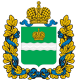 